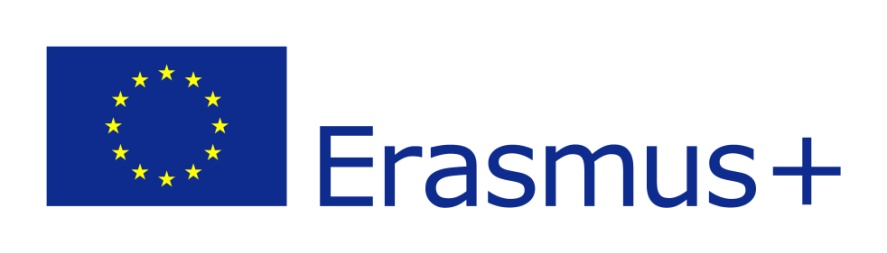                  KA 219: El Arte de Reciclar y ReutilizarSe convoca reunión importante para tratar los siguientes puntos de la orden del díaConcurso de fotografía, deadline 30 de eneroPróxima movilidad a Putignano, Italia. Selección del alumnadoDía:      20 de enero de 2017Hora:    RecreoLugar:   Sala de Profesores                                          La Coordinadora                                Carmen Fernández NevadoSe adjunta hoja de firmas                 KA 219: El Arte de Reciclar y ReutilizarSe convoca reunión  para tratar los siguientes puntos de la orden del díaComunicación de fotos finalistas y ganadora del concursoReparto de actividades del cronogramaAlumnos elegidos para movilidad a Italia. Fechas de exámenes,Día:      10 de  febrero 2017Hora:    RecreoLugar:   Sala de Profesores                                          La Coordinadora                                Carmen Fernández NevadoSe adjunta hoja de firmas                 KA 219: El Arte de Reciclar y ReutilizarSe convoca reunión para tratar los siguientes puntos de la orden del díaInformación sobre el  viaje con alumnos a Putignano. Actividades realizadas, experiencias.Próximas actividades: Monstruo de Basura (Día del Libro)Día:      10 de marzo de 2017Hora:    RecreoLugar:   Sala de Profesores                                          La Coordinadora                                Carmen Fernández NevadoSe adjunta hoja de firmas                 KA 219: El Arte de Reciclar y ReutilizarSe convoca reunión importante para tratar los siguientes puntos de la orden del díaMonstruo de BasuraEscritura creativaCleaning TripsEspantapájaros para el huertoMovilidad a Agen, Francia. Fin de ProyectoDía:      17 de abril de 2017Hora:    RecreoLugar:   Sala de Profesores                                          La Coordinadora                                Carmen Fernández NevadoSe adjunta hoja de firmas